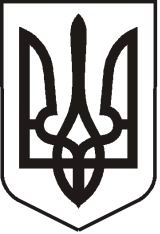 У К Р А Ї Н АЛ У Г А Н С Ь К А    О Б Л А С Т ЬП О П А С Н Я Н С Ь К А    М І С Ь К А    Р А Д А Ш О С Т О Г О   С К Л И К А Н Н ЯРОЗПОРЯДЖЕННЯміського  голови    03 березня 2020 р.	                      м. Попасна                                  № 02-02/40                       Про оплату транспортних послуг      З метою покращення культурного рівня мешканців та мешканок міста Попасна, згідно з міською цільовою програмою «Інші заходи в галузі культури і мистецтва» на 2020 рік, затвердженої рішенням сесії міської ради  від 23.12.2019 № 111/5, керуючись п.20 ч.4 ст. 42 Закону України «Про місцеве самоврядування в Україні»:1. Оплатити транспортні послуги міській ветеранській організації за маршрутом Попасна – Сєвєродонецьк – Попасна.2. Витрати  на оплату транспортної послуги здійснити за рахунок коштів виконкому міської ради на міську цільову програму «Інші заходи в галузі  культури і мистецтва» на 2020 рік. Кошторис витрат  затвердити (додається). 3. Контроль за виконанням даного розпорядження покласти на  начальника організаційного відділу виконкому міської ради  Висоцьку Н.О. та начальника фінансово-господарського відділу виконкому міської ради Омельченко Я.С.               Міський голова                                                              Юрій ОНИЩЕНКОВисоцька, 2 05 65Додаток  до розпорядження міського голови від  03.03.2020 № 02-02/40К О Ш ТО Р И Свитрат на оплату транспортної послуги                   ВСЬОГО:    1800,00 грн. (Одна тисяча вісімсот  грн. 00 коп.) Керуючий справами                                                                      Л. Кулік Начальник фінансово – господарського відділу, головний бухгалтер	 Я. Омельченко№НайменуванняОд.Кіл-стьЦіна за одиницю без ПДВ (грн.)Загальна вартість без ПДВ (грн.)Надання транспортних послуг (200 км*9,00 грн.) за маршрутом Попасна-Сєвєродонецьк-ПопаснаШт.1     1800,00        1800,00